МУНИЦИПАЛЬНОЕ АВТОНОМНОЕ ОБЩЕОБРАЗОВАТЕЛЬНОЕ УЧРЕЖДЕНИЕ «ГИМНАЗИЯ № 9»«СОГЛАСОВАНО»              «СОГЛАСОВАНО»                              «УТВЕРЖДАЮ»Руководитель МО         Заместитель руководителя по УВР   Директор МАОУ гимназии №9_________________            ________________________               _______________________   / А.А. Костина/                            /Т.В. Зайцева/                                    /В.В. Хабарова/от __ августа  2018г.                 от __ августа 2018г.                             от ___________ 2018г.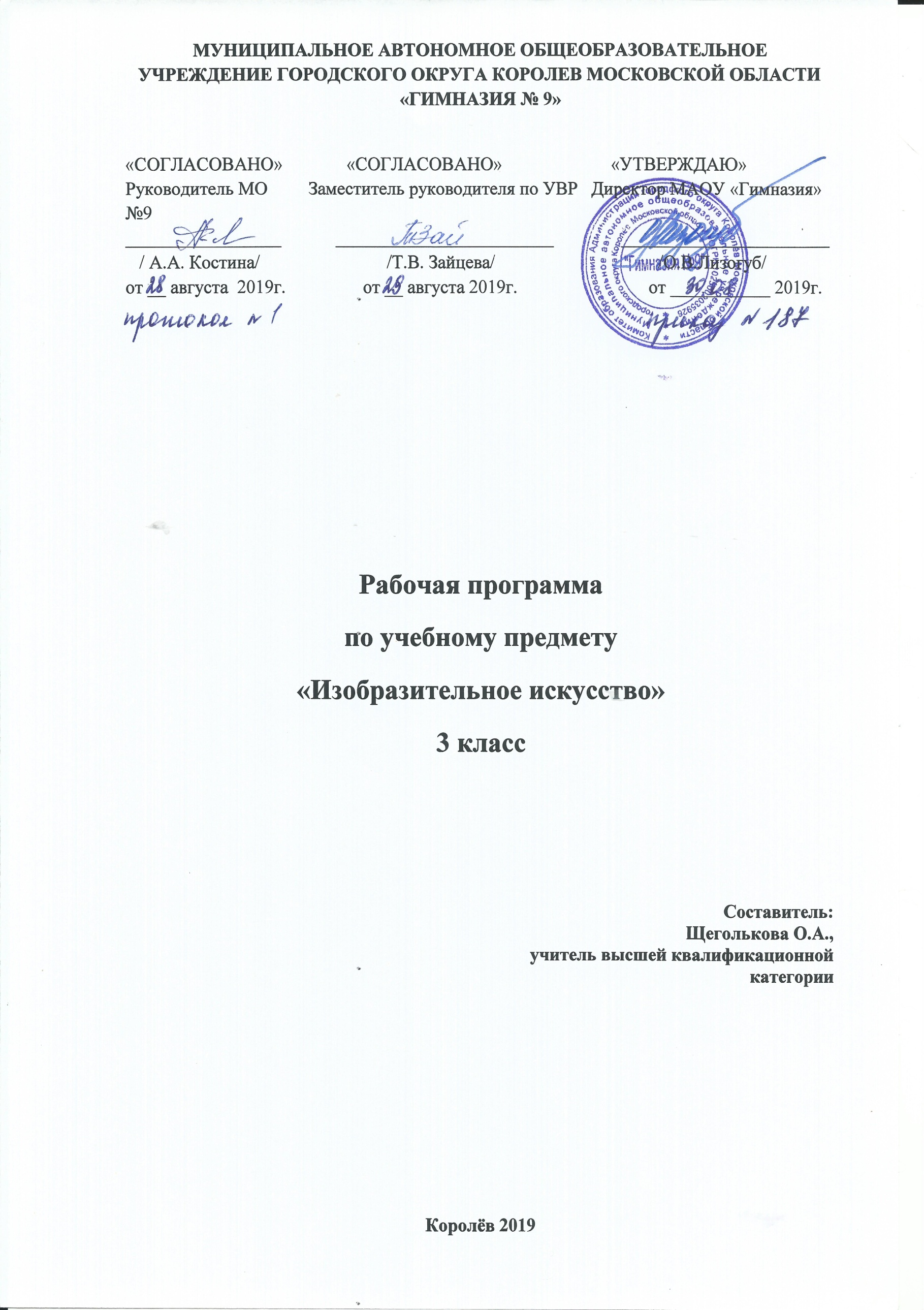 Рабочая программавнеурочной деятельности«Мир профессий»1 класс  Составитель: Калинина Людмила Васильевнаучитель высшей квалификационной категорииКоролёв 2019
           Данная  рабочая программа по внеурочной деятельности имеет общеинтеллектуальную направленность и составлена в соответствии с программой курса «Мир профессий». Рабочая программа внеурочной деятельности составлена в соответствии с требованиями Федерального государственного образовательного стандарта, Основной образовательной программой начального общего образования МАОУ «Гимназия №9»Проблема выбора профессии стоит перед подрастающим поколением всегда, а сейчас она становится особо актуальной в связи с изменениями, происходящими в нашем обществе. Ученики 2 классов ещё далеки от выбора профессии, но правильно проведённая с ними работа по профессиональной ориентации должна стать основой, на которой в дальнейшем будут развиваться профессиональные интересы и намерения школьников в старших классах. О множестве профессий школьники практически не имеют информации, поэтому знакомство с миром профессий начинается в начальной школе.Цель курса: развитие познавательных способностей учащихся на основе создания максимально разнообразных впечатлений о мире профессий.Задачи:-познакомить обучающихся с разнообразием мира профессий;-формировать конкретно-наглядные представления о существенных сторонах профессий;-сравнивать интеллектуальные и творческие возможности детей.Актуальность программы изучения данного курса внеурочной деятельности в целом ограничивается ценностью истины. Однако данный курс предлагает как расширение содержания предмета (компетентностные задачи, где содержание интегрировано с историческим и филологическим содержанием предметных курсов Образовательной системы «Школа России»), так и совокупность методик и технологий (в том числе и проектной), позволяющих заниматься всесторонним формированием личности учащихся и, как следствие, расширить набор ценностных ориентиров.Ценность истины – это ценность научного познания как части культуры человечества, разума, понимания сущности бытия, мироздания.Ценность человека как разумного существа, стремящегося к познанию мира и самосовершенствованию.Ценность труда и творчества как естественного условия человеческой деятельности и жизни.Ценность свободы как свободы выбора и предъявления человеком своих мыслей и поступков, но свободы, естественно ограниченной нормами и правилами поведения в обществе.Ценность социальной солидарности как признание прав и свобод человека, обладание чувствами справедливости, милосердия, чести, достоинства по отношению к себе и к другим людям.Ценность гражданственности – осознание человеком себя как члена общества, народа, представителя страны государства.Ценность патриотизма – одно из проявлений духовной зрелости человека, выражающееся в любви к России, народу, в осознанном желании служить Отечеству.Ценность человечества – осознание человеком себя как части мирового сообщества, для существования и прогресса которого необходимы мир, сотрудничество народов и уважение к многообразию их культур.Содержание определяется возрастными особенностями младших школьников.Каждое занятие имеет тематическое наполнение, связанное с рассмотрением определенной профессии. Учащиеся имеют возможность расширить свой кругозор, представления о мире профессий, а также исследовать свои способности применительно к рассматриваемой профессии.Курс занятий построен таким образом, что предоставляет возможность учащимся тренировать различные виды своих способностей.В данном курсе игровая мотивация перерастает в учебную. Ребенок становится заинтересованным субъектом в развитии своих способностей.Занятия, проводятся в активной форме: игры, дискуссии, конкурсы, викторины с элементами творчества и самостоятельного поиска знаний. Это способствует формированию учебно-познавательных мотивов, потребности в творческой деятельности, развитию кругозора у учащихся.На реализацию курса «Мир профессий» во 2 классе отводится 34 ч в год (1 час в неделю).Личностные результаты:-внутренняя позиция школьника на уровне положительного отношения к школе;-широкая мотивационная основа деятельности, включая социальные, учебно-познавательные и внешние мотивы;-познавательный интерес к новому материалу и способам решения новой задачи;-ориентация на понимание причин успеха, в том числе на самоанализ и самоконтроль результата, на анализ соответствия результатов требованиям конкретной задачи, на понимание предложений и оценок учителя, товарищей, родителей и других людей;-способность к самооценке на основе критериев успешной деятельности;-критическое отношение к информации и избирательность её восприятия;-осмысление мотивов своих действий при выполнении заданий с жизненными ситуациями.Метапредметные результатыРегулятивные универсальные учебные действия:-принятие и сохранение учебной задачи;-планирование последовательности шагов алгоритма для достижения цели;-формирование умений ставить цель-создание творческой работы, планировать достижения этой цели, создавать вспомогательные эскизы в процессе работы;-осуществление итогового и пошагового контроля по результату;-освоение способов решения проблем творческого характера в жизненных ситуациях;-оценивание получающегося творческого продукта и соотнесение его с изначальным замыслом, выполнение по необходимости коррекции либо продукта, либо замысла;-поиск ошибок в плане действий и внесение в него изменений;-умение вносить необходимые коррективы в действия после его завершения на основе его оценки и учета характера сделанных ошибок, использование предложений и оценки для создания нового.Познавательные универсальные учебные действия:-поиск информации в индивидуальных информационных архивах учащегося, информационной среде образовательного учреждения, в федеральных хранилищах информационных образовательных ресурсов;-осуществление записи выборочной информации об окружающем мире и о себе, в том числе с помощью инструментов ИКТ;-использование средств информационных и коммуникационных технологий для решения коммуникативных, познавательных и творческих задач;-моделирование-преобразование объекта из чувственной формы в модель, где выделены существенные характеристики объекта (пространственно-графическая или знаково-символистическая);-анализ объектов с целью выделения признаков (существенных, несущественных);-синтез- составление целого из частей, в том числе самостоятельное достраивание с восполнением недостающих компонентов;-выбор оснований и критериев для сравнения, классификации объектов;-подведение под понятие на основе распознавания объектов, выделения существенных признаков и их синтез;-установление причинно-следственных связей, аналогий;-построение логической цепи рассуждений, сообщений в устной и письменной форме.Коммуникативные универсальные учебные действия:-аргументирование своей точки зрения на выбор оснований и критериев при выделении признаков, сравнении и классификации объектов;-выслушивание собеседника и ведение диалога;-признание возможности существования различных точек зрения и право каждого иметь свою;-планирование учебного сотрудничества с учителем и сверстниками - определение цели, функций участников, способов взаимодействия;-постановка вопросов - инициативное сотрудничество в поиске и сборе информации;-разрешение конфликтов – выявление, идентификация проблемы, поиск и оценка альтернативных способов разрешения конфликта, принятие решения и его реализация;-управление поведением партнера – контроль, коррекция, оценка действий партнёра;-умение достаточно точно выражать свои мысли в соответствии с задачами и условиями коммуникации; владение монологической и диалогической формами речи в соответствии с грамматическими и синтаксическими нормами родного языка.Содержание программыКалендарно-тематическое планирование№РазделКол-во часовПланируемые результаты, опыт коллективно-творческой деятельностиучастие в различных видах игровой, изобразительной, творческой деятельностирасширение кругозора о мире профессийзаинтересованность в развитии своих способностейучастие в обсуждении и выражение своего отношения к изучаемой профессиивозможность пробовать свои силы в различных областях взрослой деятельностиспособность добывать новую информацию из различных источников1Введение в мир профессий2Планируемые результаты, опыт коллективно-творческой деятельностиучастие в различных видах игровой, изобразительной, творческой деятельностирасширение кругозора о мире профессийзаинтересованность в развитии своих способностейучастие в обсуждении и выражение своего отношения к изучаемой профессиивозможность пробовать свои силы в различных областях взрослой деятельностиспособность добывать новую информацию из различных источников2Кем хотели быть мои родители, кем буду я?3Планируемые результаты, опыт коллективно-творческой деятельностиучастие в различных видах игровой, изобразительной, творческой деятельностирасширение кругозора о мире профессийзаинтересованность в развитии своих способностейучастие в обсуждении и выражение своего отношения к изучаемой профессиивозможность пробовать свои силы в различных областях взрослой деятельностиспособность добывать новую информацию из различных источников3Кто ведет нас по дороге знаний?4Планируемые результаты, опыт коллективно-творческой деятельностиучастие в различных видах игровой, изобразительной, творческой деятельностирасширение кругозора о мире профессийзаинтересованность в развитии своих способностейучастие в обсуждении и выражение своего отношения к изучаемой профессиивозможность пробовать свои силы в различных областях взрослой деятельностиспособность добывать новую информацию из различных источников4Золотые руки мастера8Планируемые результаты, опыт коллективно-творческой деятельностиучастие в различных видах игровой, изобразительной, творческой деятельностирасширение кругозора о мире профессийзаинтересованность в развитии своих способностейучастие в обсуждении и выражение своего отношения к изучаемой профессиивозможность пробовать свои силы в различных областях взрослой деятельностиспособность добывать новую информацию из различных источников5Что такое искусство?2Планируемые результаты, опыт коллективно-творческой деятельностиучастие в различных видах игровой, изобразительной, творческой деятельностирасширение кругозора о мире профессийзаинтересованность в развитии своих способностейучастие в обсуждении и выражение своего отношения к изучаемой профессиивозможность пробовать свои силы в различных областях взрослой деятельностиспособность добывать новую информацию из различных источников6Знакомство с жизнью замечательных людей города2Планируемые результаты, опыт коллективно-творческой деятельностиучастие в различных видах игровой, изобразительной, творческой деятельностирасширение кругозора о мире профессийзаинтересованность в развитии своих способностейучастие в обсуждении и выражение своего отношения к изучаемой профессиивозможность пробовать свои силы в различных областях взрослой деятельностиспособность добывать новую информацию из различных источников7Знакомство с достопримечательностями города4Планируемые результаты, опыт коллективно-творческой деятельностиучастие в различных видах игровой, изобразительной, творческой деятельностирасширение кругозора о мире профессийзаинтересованность в развитии своих способностейучастие в обсуждении и выражение своего отношения к изучаемой профессиивозможность пробовать свои силы в различных областях взрослой деятельностиспособность добывать новую информацию из различных источников8Мы - часть природы3Планируемые результаты, опыт коллективно-творческой деятельностиучастие в различных видах игровой, изобразительной, творческой деятельностирасширение кругозора о мире профессийзаинтересованность в развитии своих способностейучастие в обсуждении и выражение своего отношения к изучаемой профессиивозможность пробовать свои силы в различных областях взрослой деятельностиспособность добывать новую информацию из различных источников9Знакомство с растительным и животным миром2Планируемые результаты, опыт коллективно-творческой деятельностиучастие в различных видах игровой, изобразительной, творческой деятельностирасширение кругозора о мире профессийзаинтересованность в развитии своих способностейучастие в обсуждении и выражение своего отношения к изучаемой профессиивозможность пробовать свои силы в различных областях взрослой деятельностиспособность добывать новую информацию из различных источников10Профессии наших родителей2Планируемые результаты, опыт коллективно-творческой деятельностиучастие в различных видах игровой, изобразительной, творческой деятельностирасширение кругозора о мире профессийзаинтересованность в развитии своих способностейучастие в обсуждении и выражение своего отношения к изучаемой профессиивозможность пробовать свои силы в различных областях взрослой деятельностиспособность добывать новую информацию из различных источников11Все профессии нужны, все профессии важны1Планируемые результаты, опыт коллективно-творческой деятельностиучастие в различных видах игровой, изобразительной, творческой деятельностирасширение кругозора о мире профессийзаинтересованность в развитии своих способностейучастие в обсуждении и выражение своего отношения к изучаемой профессиивозможность пробовать свои силы в различных областях взрослой деятельностиспособность добывать новую информацию из различных источниковИтого 33 ч.Итого 33 ч.Итого 33 ч.Планируемые результаты, опыт коллективно-творческой деятельностиучастие в различных видах игровой, изобразительной, творческой деятельностирасширение кругозора о мире профессийзаинтересованность в развитии своих способностейучастие в обсуждении и выражение своего отношения к изучаемой профессиивозможность пробовать свои силы в различных областях взрослой деятельностиспособность добывать новую информацию из различных источников
№ДатаТемаКол-во часовОсновное содержаниеРесурсы, оборудованиеКорректировкаВведение в мир профессийВведение в мир профессийВведение в мир профессийВведение в мир профессийВведение в мир профессийВведение в мир профессийВведение в мир профессий1Профессии моего города2Разминка. Рассуждение, кем трудятся жители нашего города? Понятия: «труд», «профессия».ПрезентацияКем хотели быть мои родители, кем буду я?Кем хотели быть мои родители, кем буду я?Кем хотели быть мои родители, кем буду я?Кем хотели быть мои родители, кем буду я?Кем хотели быть мои родители, кем буду я?Кем хотели быть мои родители, кем буду я?Кем хотели быть мои родители, кем буду я?2Кем хотела быть мама?1Развивающие занятия: «Как живёт моя семья».Мини презентация3Кем хотел быть папа?1Развивающие занятия: «Как живёт моя семья».Мини презентация4Кем хочу быть я?1Развивающие занятия: «Как живёт моя семья».Мини презентацияКто ведет нас по дороге знаний?Кто ведет нас по дороге знаний?Кто ведет нас по дороге знаний?Кто ведет нас по дороге знаний?Кто ведет нас по дороге знаний?Кто ведет нас по дороге знаний?Кто ведет нас по дороге знаний?5Кто ведет нас по дороге знаний?1Разминка. Знакомство с профессиями «знаний».Презентация, интервью у учителей школы.6Практика. Кто ведет нас по дороге знаний?1«Люди, которые нас окружают». Готовим школьную стенгазетуИнтервью у учителей школы.7Кто такой библиотекарь?1Экскурсия в щкольную библиотекуИнтервью библиотекаря школы8Практика: кто такой библиотекарь?1Сюжетно – ролевая игра.Инвентарь библиотекаря.Золотые руки мастераЗолотые руки мастераЗолотые руки мастераЗолотые руки мастераЗолотые руки мастераЗолотые руки мастераЗолотые руки мастера9«Что умеют мои бабушки»1Профессия моей бабушки (старинные профессии)Мини презентация10Профессии в моей семье1Кем трудятся мои родителиМини презентация11Чему я хочу научиться2Чему я хочу научиться у своей семьиМини презентация12Что меня ждет?2Экскурсия на урок технологии в старшие классыМини презентация12«Трудимся» в школе2Выставка рисунков «Своими руками»РисунокЧто такое искусство?Что такое искусство?Что такое искусство?Что такое искусство?Что такое искусство?Что такое искусство?Что такое искусство?12Профессия музыкант1Развивающие занятия. Где я могу научиться музыке? Какие музыкальные инструменты мне нравятся.Итервью у учителя музыки13Профессия вокалист, певец эстрады, солист.1Развивающие занятия. Из чего получаются песни?Итервью у учителя музыкиЗнакомство с жизнью замечательных людей городаЗнакомство с жизнью замечательных людей городаЗнакомство с жизнью замечательных людей городаЗнакомство с жизнью замечательных людей городаЗнакомство с жизнью замечательных людей городаЗнакомство с жизнью замечательных людей городаЗнакомство с жизнью замечательных людей города14Актер кукольного театра2Наличие кукол – главное отличие от актеров других сфер.Экскурсия в театрЗнакомство с достопримечательностями городаЗнакомство с достопримечательностями городаЗнакомство с достопримечательностями городаЗнакомство с достопримечательностями городаЗнакомство с достопримечательностями городаЗнакомство с достопримечательностями городаЗнакомство с достопримечательностями города15Я – артист!4Пробуем себя в роли артистов кукольного театра.Кукольный театрМы часть природыМы часть природыМы часть природыМы часть природыМы часть природыМы часть природыМы часть природы16Сельскохозяйственные профессии.3Развивающие занятия: кем трудятся в деревне?Презентация, плакаты с сельскохозяйственным инвентарем.Знакомство с растительным и животным миромЗнакомство с растительным и животным миромЗнакомство с растительным и животным миромЗнакомство с растительным и животным миромЗнакомство с растительным и животным миромЗнакомство с растительным и животным миромЗнакомство с растительным и животным миром17Сотрудник зоопарка кто он?2Сбор и структурирование информацииЭкскурсии на станцию юных натуралистов, в зоопарк.Профессии родителейПрофессии родителейПрофессии родителейПрофессии родителейПрофессии родителейПрофессии родителейПрофессии родителей18Профессии родителей2Разминка. Мини-проект «Профессия моей мамы», «профессия моего папы».Рисунки детейВсе профессии нужны, все профессии важныВсе профессии нужны, все профессии важныВсе профессии нужны, все профессии важныВсе профессии нужны, все профессии важныВсе профессии нужны, все профессии важныВсе профессии нужны, все профессии важныВсе профессии нужны, все профессии важны19Все профессии нужны, все профессии важны1Разминка. Обобщение знаний о профессиях.Рисунки детей